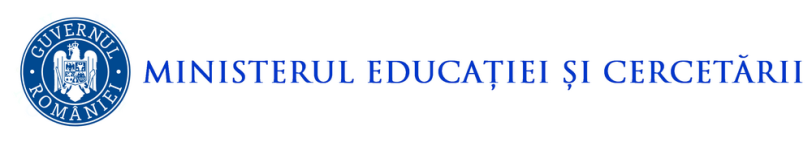 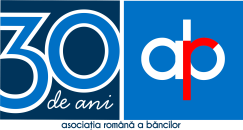 FIŞĂ DE ÎNSCRIERELa programul acreditat MEC - „Educaţie economico-financiară pentru profesori” în perioada: 7, 8, 14, 15 mai 2021 Dl./ Dna. _____________________________________________________________CNP __/__/__/__/__/__/__/__/__/__/__/__/__/ Iniţiala tatălui _____Locul de muncăŞcoala  ___________________________________________________________________________Titlu didactic  ______________________________________________________________________Disciplina/disciplinele _______________________________________________________________Telefon: ................................................               E-mail: …….…............................................................Institutul Bancar Român este notificat in Registrul General al Autorității Naționale de Supraveghere a Prelucrării Datelor cu Caracter Personal cu numărul 9011/29.04.2008. IBR prelucrează datele cu caracter personal furnizate de dumneavoastră prin completarea acestui formular de înscriere, în scopul implementării şi derulării cursului/cursurilor de formare profesională la care v-aţi înscris, precum şi în scopul oferirii de informaţii educaţionale. Orice persoană care a completat şi semnat acest formular îşi exprimă în mod expres şi neechivoc consimţământul pentru ca datele personale furnizate  să fie prelucrate de către Institutul Bancar Român, Asociația Română a Băncilor și Banca Națională a României. Conform Regulamentului 679/2016, beneficiați de dreptul de acces, de intervenţie asupra datelor, dreptul să vă opuneţi prelucrării datelor  personale care vă privesc şi să solicitaţi ştergerea datelor. Pentru exercitarea acestor drepturi, vă puteţi adresa cu o cerere scrisă, datată şi semnată la sediul Institutului Bancar Român. Am luat la cunoştinţă modul de derulare a programului şi sunt de acord cu respectarea acestuia.Data: ________________________  	                                    	Semnătura: ____________________